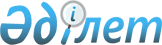 Об установлении субсидируемых видов биоагентов (энтомофагов) и биопрепаратов, а также нормативы субсидий, на 1 грамм (штук) биоагентов (энтомофагов) и биопрепаратов, приобретенных у поставщиков и отечественных производителей биоагентов (энтомофагов) и биопрепаратов
					
			Утративший силу
			
			
		
					Постановление акимата Южно-Казахстанской области от 3 декабря 2013 года № 336. Зарегистрировано Департаментом юстиции Южно-Казахстанской области 11 декабря 2013 года № 2422. Утратило силу постановлением акимата Южно-Казахстанской области от 16 сентября 2014 года № 296      Сноска. Утратило силу постановлением акимата Южно-Казахстанской области от 16.09.2014 № 296.      Примечание РЦПИ.

      В тексте документа сохранена пунктуация и орфография оригинала.

      



      В соответствии с Законом Республики Казахстан от 23 января 2001 года «О местном государственном управлении и самоуправлении в Республике Казахстан» и пунктом 9 Правил использования целевых текущих трансфертов областными бюджетами, бюджетами городов Астаны и Алматы на 2013 год на удешевление сельскохозяйственным товаропроизводителям стоимости биоагентов (энтомофагов) и биопрепаратов, предназначенных для обработки сельскохозяйственных культур в целях защиты растений, утвержденных постановлением Правительства Республики Казахстан от 9 сентября 2013 года № 943, акимат Южно-Казахстанской области ПОСТАНОВЛЯЕТ:



      1. Установить субсидируемые виды биоагентов (энтомофагов) и биопрепаратов, а также нормативы бюджетных субсидий, на 1 грамм (штук) биоагентов (энтомофагов) и биопрепаратов, приобретенных у поставщиков и отечественных производителей биоагентов (энтомофагов) и биопрепаратов согласно приложению к настоящему постановлению.



      2. Настоящее постановление вводится в действие со дня его официального опубликования.



      3. Контроль за исполнением настоящего постановления возложить на первого заместителя акима области Оспанова Б.

      

      Аким области                               А. Мырзахметов     

      Приложение

      к постановлению акимата области

      от 3 декабря 2013 года № 336       Субсидируемые виды биоагентов (энтомофагов) и биопрепаратов, а также нормативы бюджетных субсидий, на 1 грамм (штук) биоагентов (энтомофагов) и биопрепаратов, приобретенных у поставщиков и отечественных производителей биоагентов (энтомофагов) и биопрепаратов
					© 2012. РГП на ПХВ «Институт законодательства и правовой информации Республики Казахстан» Министерства юстиции Республики Казахстан
				№ Виды субсидируемых биоагентовЕдиница измеренияПроцент удешевления стоимости одной единицыНормы субсидий на одну единицу, тенге1ТрихограммаГрамм40124,02ГабробраконШтук401,043ЗлатоглазкаШтук400,7